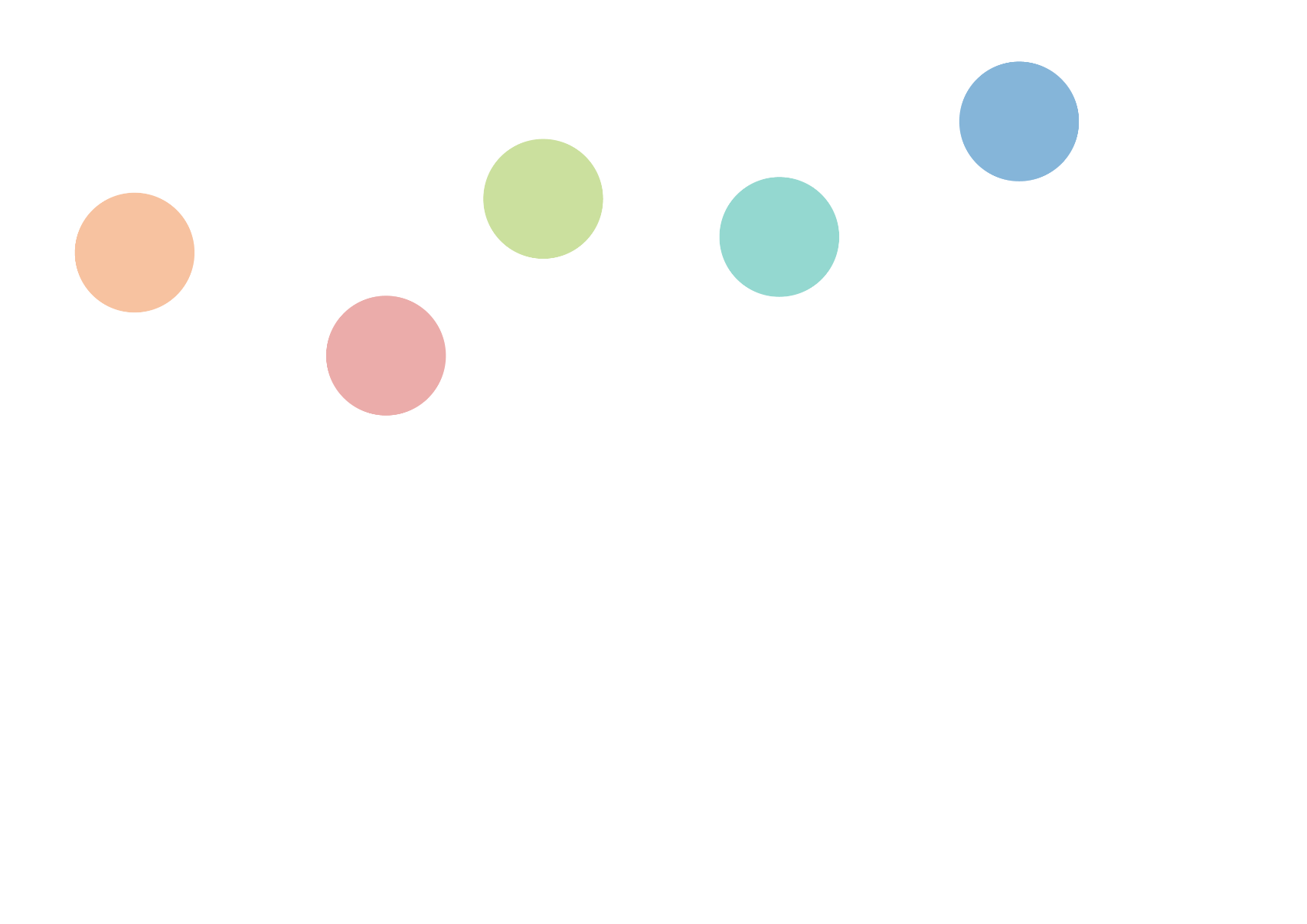 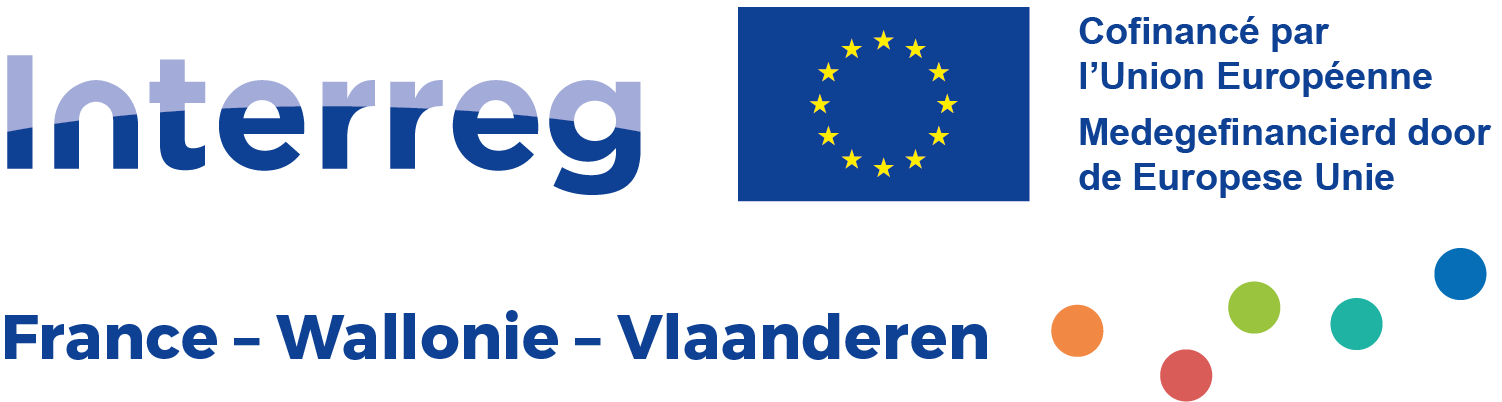 ANTWOORDEN OP DE OPMERKINGENElk project moet hier alle opmerkingen en aanbevelingen rapporteren die zijn geformuleerd door de Stuurgroep tijdens de selectie. Ter herinnering, deze opmerkingen worden opgenomen in een tweetalige melding die aan de projectleider gericht werd.Vervolgens moet voor elk van hen de nodige antwoorden en rechtvaardigingen worden gegeven.Indien van toepassing kan het project verwijzen naar de verschillende rubrieken van het JEMS fase 2-formulier die aan de vraag voldoen.Rapporteer hier de opmerkingen van de Stuurgroep:Opmerking 1 : Opmerking 2 : ……Voor elk van de opmerkingen hieronder, geef de antwoorden en rechtvaardigingen die door het project worden aangebracht.Verantwoording 1 : Verantwoording 2 : …..